Årsmelding 2017Nesjar IF 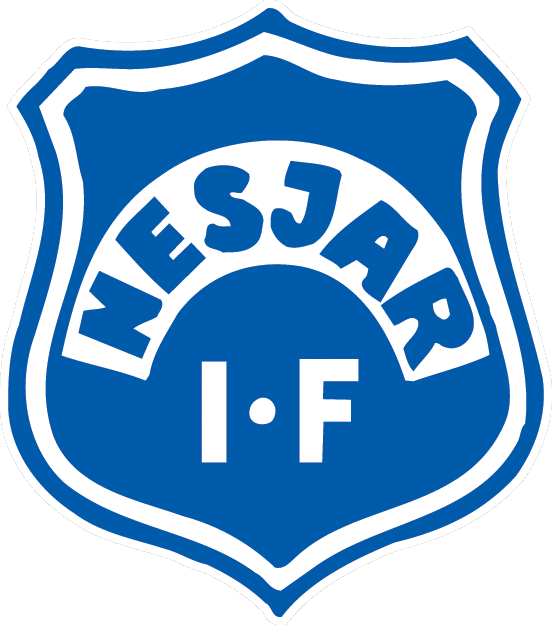 Helgeroa, 12.03.18Hovedstyrets sammensetning og aktivitet i 2017Styret har i 2017 bestått av:Morten A. Næss	 	  lederMia Istad-Henriksen	  nestleder - kioskBjørn Terje Nordvik	  styremedlem - bane og anleggRoger Sten Andersen	  styremedlem - sportslig lederAnders Andersen		  styremedlem - leder fotball, til medio augustSondre Walmann		  styremedlem - leder håndballGrete Kongshaug Grønlund   styremedlem - leder allidrettVidar Sandene                        styremedlem - leder kampsportTom Lennart Johansson	  styremedlem -  markedTruls Vasvik  		  styremedlem - InformasjonMiliane Haugene		  varamedlem - økonomiansvarligSittende styre har avholdt 8 styremøter i 2017 og 2 styremøter i 2018. Hovedsaker har vært som følger:Ferdigstillelse av ny 11 bane og oppgradering av uteanleggetGjennomførte 100år jubileums middag/ feiringIgangkjøring av Nesjar KampsportOppføring og ferdigstillelse av garasjen fra Østlandsgarasjene.Markedsarbeidet – fornye kontrakter med sponsorer og skiltreklameVår-/høstdugnad på anleggetOppstart av Kidsaktiv, aktiv SFO på NesjarBygdedag (august 2017). Ble til slutt avlyst pga flere fraværende aktører. Arbeidet med kvalitetsklubb har fortsattHallgulvet ble i sommer utbedret, slipet, pusset og lakketStartet planlegging av oppgraderinger i hallenSportsligNesjar HåndballI 2017 hadde Håndballen 153 personer i aktivitet i Håndballgruppa .Vi har 25 verv i håndballen . Vi har holdt 3 Mini og Aktivitetsturneringer.Det ble som vanlig avholdt 3 Pw-Cuper innen utgangen av april.Flott innsats av flere Nesjar lag, her bør nevnes at Ida Thoresen ble med på Pw-Cupen’s  All Star Team. Da Nesjar If  feiret 100 år i april fikk vår ”handballdronning” Kari Bakke Nyquist sitt fortjente æresmedlemskap i klubben.I mai og juni ble det avholdt flere runder på Beach-banen vår  og det ble spilt ca 80 kamper .Samt mange kamper på andre Beach-baner rundt i Vestfold.Nesjar Cup ble arrangert for 41gang med rekord deltagelse (160 lag),Fantastisk gjennomført og en utrolig dugnadsinnsats .Frida Haugen ble i august tatt ut til Nasjonal talentsamling, fantastisk å se en av våre jenter spille med de beste som eneste fra Larvik. I november ble hun tatt ut til landslagssamling.Til fellescup i Kristiansand var vi 153 spillere og ledere som tok turen, samt mange foreldre. (Kjempegod cup der det sosiale står i høysete).Vårt Jenter15 lag slo godt fra seg i Eliteturneringen i SKI i august og tok seg helt til finalen.Dommerkurs er blitt avholdt og vi har fått flere nye dommere i klubben. Erik Edler-Woll jobber godt for våre dommere. I oktober fikk vi den æren av å avholde eliteseriekamp i Nesjar Hallen. LHK og Stabæk kom på besøk og vi fylte hallen.Sondre Walmann, Vidar Byholt og Erik Edler-Woll utgjorde sportslig utvalg i Nesjar Håndball i 2017, og vil takke alle for en kjempeinnsats i 2017.For håndballen,Sondre WalmannNesjar Fotball 
Sportslig utvalg har i 2017 bestått av leder Anders Richard Andersen(trakk seg i august), Cato Haugene, Bjørn Vidar Melberg og Halvor Istad Henriksen. Roger Sten Andersen tok over for Anders.Sesongen 2017 ble gjennomført med 24 lag i alle aldersklasser på Nesjar, hvorav 7 var jentelag. Noe som er helt identisk med 2016.Det ble ikke arrangert aktivitetsturnering denne våren, da vi ikke kunne garantere at ny bane var klar.En ny fantastisk 11`er kunstgress sto klar til vårens første kamper. Høstet masse skryt fra våre gjester.Fpn gjennomførte nok en fotballskole i starten av sommerferien, med god deltagelse, også av våre gutter og jenter.Under årets Kattegatcup deltok vi med 6 lag, der jentelagenes sølv og gull nr 2 på rad tok kaka.Jentelaget vant også OBOS cup i år.Sterke prestasjoner av mange av våre lag i seriene. En stor nedtur kom på høsten da A-laget dessverre måtte trekkes fra 4 divisjon som en følge av få spillere grunnet bl.a. skader og skole i en allerede tynn stall..Vi har hatt 1 dommer i sving for kretsen, Phillip Andre Hansen, BRA. Mange tok klubbdommerkurset, og har fått dømme barnekampene på Nesjar. Mange gode tilbakemeldinger til dem, og dommeransvarlig Bjørn Vidar Melberg. Utad har vi også vært synlige, i år spesielt på jentesiden. Emily Anvik spiller på sone og kretslag, og har også vært på 2 landslags samlinger. Keeper Silje Eikeland trener og spiller også med sone og kretslag. Elsa Aske og Anabell K. James trener og spiller på kretslag.Trenere/ lagledere/ utvalgsmedlemmer har blitt skolert iht kvalitetsklubb kravene, og vi er enda ikke helt i mål, men det hjelper seg.Høstcupene var på nytt en stor suksess, en stor takk rettes til ALLE som bidro på disse arrangementene.Avslutningsvis ønsker jeg og få takke samtlige som har bidratt inn mot fotballgruppa i året som gikk. Sportslig utvalg, spillere, trenere, lagledere, foreldre, sponsorer, ALLE. Det hadde aldri gått om vi ikke sto på sammen. Tusen hjertelig takk til dere alle sammen.For fotballen,Roger Sten AndersenNesjar Allidrett 2017 startet litt trått for allidretten da vi ikke hadde noen leder. Grete Kongshaug Grønlund kom inn som leder litt ut i året, men måtte dessverre kaste inn håndkleet rundt nyttårstider.Partiene kom i gang. Foreldre og barn 1-3 år. 4-5 åringene og 1 klasse.«Treningene» har i all hovedsak foregått i skolens gymsal, med noen opptredener på Nesjar.1 klassingene har vært med på aktivitetsturneringene, 5 i tallet.Det har blitt brukt noen elever fra Thor Heyerdahl til en del treninger, men foreldre står for det meste.Det har vært litt standard opplegg, og noen nye innslag. Rom for mer allsidighet og vi etterspør smarte hoder som kan videreutvikle vår allidrett.Allidretten gjennomførte som vanlig grøtfesten på strålende vis.Ingen store innkjøp i 2017.For Allidretten,Roger Sten AndersenNesjar KampsportVi startet opp sensommeren 2017 og fikk god respons. Partiet ble fort fullt og tilbudet ble tatt godt imot. Vi er ved utgangen av 2017 ca 25 barn. I aldersgruppe 1 til 4 klasse. Noen av disse barna har også fått sin første gradering. 2018 blir spennende. Vi skal da begynne å konkurrere og første stevne er allerede 17 mars. For kamsporten,sportslig leder Vidar SandeneMedlemmerKlubben har i 2017 hatt 4 hovedgrupper som har vært representert i Hovedstyret som ordinære styremedlemmer gjennom respektive sportslige ledere – Håndball, Fotball, Allidrett og Kampsport. 
 I 2017 hadde vi 502 aktive medlemmer i klubben som fordelte seg som følger:Tabellen viser en liten nedgang i antall medlemmer, som beskrevet i gruppemeldingene.Økonomi og likviditetKlubbens likviditet har vært bra gjennom hele året, og ved årsskiftet var samlet bankinnskudd 2,3 mil.Omsetningen totalt i Nesjar IF var i 2017 kr 5.446.627,- mot budsjett på kr 3.849.500,-. Resultat ble et underskudd på kr 1.901.673,- mot budsjett kr 64.115,-. Noter regnskap 2017Kunstgressprosjektet ble ferdigstilt og avsluttet i 2017. Totalt endte det på 7.012.000,-  mot 7.020.000,- budsjettert.  Vi fikk inn første del av spillemidlene i 2017, kr 1.170.000,-. Vi aktiverte også 3.000.000,- av kostnaden, slik at vi har anleggsverdi lik gjeld ihht regelverket. Dette gir oss en nettokostnad på 2,3 mill som vi har tatt i 2017. Det tilsvarer vår egenandel på 1/3 av 7 mil. Fremtidige utbetalinger fra spillemidler (1,1 mill) og støtte fra Larvik Kommune (2/3 lik 2.3 mill) føres mot gjelden på 3 mill. Nytt lysanlegg på kr 300.000,- ble også ferdigstilt i sammenheng med kunstgressbanen. Disse faktorene er årsaken til at vi leverer underskudd i 2017.Alle undergruppene leverer overskudd i 2017. Isolert sett er det et overskudd på kr 681.000,- som skyldes godt resultat på Nesjar Cup og høstcupene i fotball, samt gaver ifbm 100 års jubileet og noe andre mindre avvik på inntekter og utgifter.  Det er søkt mva.komp på kr 1,3 mill basert på ferdig revidert regnskap på kunstgress og lysanlegg.Klubben har følgende lån ved utgangen av 2017:Larvikbanken 	kr 888.046,-Larvikbanken	kr 3.001.974,-	KunstgressprosjektHele anlegget – klubbhytte, garderobeanlegg, hall, kiosk, garasje, kunstgressbaner og beachbanen står bokført med en verdi ved årsskiftet på kr 3.890.019,-. Hele anlegget er fullverdiforsikret for kr 53 mill. for Nesjar IF – HovedforeningenMorten A. NæssLeder20172016201520142013Fotball293311340309242Allidrett4561867081Håndball171172193162145Turngruppa (inkl. ”allidrettsdamene”)3030413844Sum Nesjar IF – ”brutto”539574660579512Sum Nesjar IF – ”netto”502541569516479